ООО « ДВ ТЭК»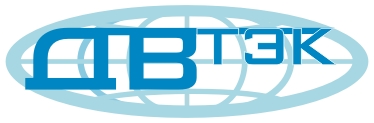 ООО «Дальневосточная транспортно-экспедиторская компания»Адрес:			   г. Владивосток, ул. Фадеева, 63аТ/факс:			   (423) 227-83-77, 264-68-41ИНН /КПП2540119420/253601001e-mail:  vladoffice@dvtek.ruг.Владивосток								01.07.2019Тарифы на услуги автоэкспедирования грузов по г.МагадануУдаленные районы:+ 800 руб. – п.Снежный;+ 1000 руб. – п.Уптар;+1500 руб. -п.Сокол;+2000 руб. –п.Ола.+2000 руб. – п.Стекольный;+2500 руб. – п.Палатка.Стоимость автоэкспедирования согласовывается дополнительно:- при необходимости перевозки груза в открытых машинах, самогрузах;- при наличии негабаритного груза;- при заборе/доставке груза за пределами города.Доплаты и дополнительные услугиКаждый неполный час превышения времени погрузки/выгрузки считается как полный;Стоимость платных услуг в местах погрузки/выгрузки (въезд на территорию, погрузка/выгрузка и др.) переносятся в счет на оплату Заказчику.Вес груза, кгОбъем груза, м3Максимальные габариты всего грузаМаксимальные габариты всего грузаМаксимальные габариты всего грузаСтоимость доставки груза по городу, руб.Нормативное время загрузки на складе грузоотправителяПростой а/м сверх нормативного время, руб/часВес груза, кгОбъем груза, м3длинаширинавысотаСтоимость доставки груза по городу, руб.Нормативное время загрузки на складе грузоотправителяПростой а/м сверх нормативного время, руб/часдо 20до 0,150020 мин500до 150 до 0,51,51,00,780030 мин.600до 500до 52,51,151,15150030 мин.600до 2000до 103,11,651,9522001 час1000до 3000до 184,02,01,9530001 час1000до 5000до 306,12,11,9540002 часа1000> 5000> 30по договоренностипо договоренностипо договоренности